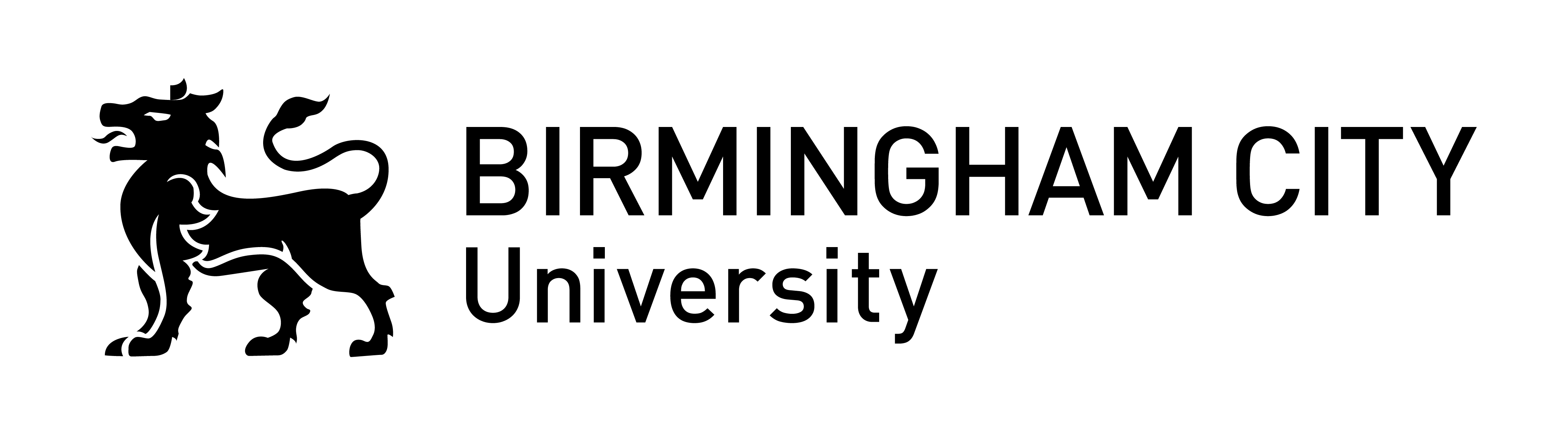 PGCE Primary & Early Years Education with QTSSchool Based Training 1School Based Training HandbookPGCE SBT1 - 2021/22CONTENTSOverview of placementKey datesPreliminary visits (PPSE) supportPre-placement tasksCopy of pre-placement checklistReporting absenceTrainee WorkloadPlacement Information, Lesson Observations, Weekly TasksReview/Progress meetingsProfessional Development Discussion (including Critical Incident)Critical Incident proformaBCU ITE Curriculum Key ThemesTeachers’ StandardsRapid Improvement Targets procedureRapid Improvement Targets formRoles and ResponsibilitiesLesson Observation proformaPhonics observation proformaThe BCU Trained Teacher A BCU trainee teacher will have signed a commitment to uphold professional conduct when on a Primary Education ITE course.In addition, trainees will be guided throughout the course to embody our four professional core values: committed, creative, confident and collaborative. As a school, supporting teacher training in partnership with BCU, you can expect to work with individuals who are: Committed to: • Being outstanding teachers • Creating a vibrant learning environment in which all learners will thrive • Addressing the needs of all learners and their communities • Taking responsibility for their own professional development and learning • Developing excellent subject and pedagogical knowledge Creative in: • Engaging, inspiring and motivating all learners • Informing learning and teaching through research and evidence • Overcoming disadvantage and barriers to learning • Reflecting on the impact of their professional practice Confident to: • Act as leaders of learning • Respond flexibly and proactively to change • Communicate effectively with all partners in learning • Accept responsibility and be accountable for their professional actions and decisions Collaborative by: • Understanding that authentic and effective collaboration is an essential element of professional practice • Working effectively with expert teachers across partner organisations • Working with peers and subject / phase experts to develop effective curricula • Embody the ethos and vision of partner organisations in their professional role • In-practice discourses which develop and deepen critical reflection within a community of professional learning We believe that through these principles, which underpin our programmes, we can equip beginning teachers to be both aspirational in their professional goals and well-prepared to manage the complexity of demands faced within primary teaching.Overview of PlacementKEY DATESPreliminary Visits: 1st November – 11th NovemberUT briefing: 12th November (Online) Online University Day: 19th November and 29th November    			      All Fridays in Spring 1 are in University       	Placement Dates: 15th November – 3rd FebruaryReview Meeting 1: Week Beginning 6th DecemberProgress Meeting 1: Week Beginning 31st JanuaryUT Debrief: 7th February (Online)PRELIMINARY VISITS SUPPORTSchool Induction procedures should include:Information about the context and ethos of the school.  An overview of the school’s priorities for teaching and learning and arrangements for the trainee’s placement. A tour of the school and the school’s facilities.SafeguardingPrior to the placement the trainee is required to complete Level One Safeguarding training, plus an online Safeguarding Quiz and the Home Office (online) Prevent training.  Please discuss this with the trainee. Provide the trainee with access to, and discuss, the school’s Child Protection and Safeguarding Policy and Procedures, including local safeguarding priorities that are currently impacting on the school.Ensure the trainee is familiar with the DSL and their deputies, including how they can be contacted.Discuss the school’s record-keeping procedures and the trainee’s role in this.Discuss and ensure trainee understanding of the school’s procedures for dealing with peer-on-peer abuse.Have a discussion regarding how to ensure victims of abuse will be supported and what staff need to do to ensure children know they will be taken seriously.Discuss procedures to ensure data protection and safety – what do trainees need to do routinely in their professional practice?Health and SafetyExplain to trainee Covid-19 related risk assessment requirements in line with all staff in school.  Health and Safety Induction information gathering from the relevant H&S Policies.COVID-19Specific guidance for trainee in relation to Covid-19 and arrangements in school setting (including PPE, hand hygiene, good respiratory hygiene, cleaning of resources and working environment, children handling resources, working with a group, timings of the school day (including any phased timings), reporting procedure if trainee is unwell or child is unwell, supporting learning in the event of lockdown etc.)PoliciesAccess to relevant policies including: Behaviour Management; SEND; Assessment, Marking and Feedback; Teaching and Learning; Curriculum SubjectsStaffingOverview of staff including roles and responsibilities.School’s expectationsOutline of the school’s expectations including: time keeping, dress code, online safety, GDPR, use of social media, engaging with parents/carers.Confirm Covid-19 arrangements for any meetingsOutline of the opportunities in school for trainees, e.g. as applicable; involvement in an extra-curricular activity, CPD.  Identify staff meetings/training that trainee should attend during the School Based Training.  Unless advised otherwise by the school, trainees should attend ALL whole school/phase meetings and training. Observing colleaguesDiscuss protocol when observing/shadowing teachers.  When observing a teacher, trainees will complete an observation form (a copy is in their Progress Journal), making notes to inform their own practice. Confirm Covid-19 arrangements for playtime, lunchtimes, breaks, start and end of dayInformation about the school day, including children’s arrival times, playtime(s), lunchtime, moving around the school and leaving school at the end of the day.  Expected time of arrival in school and departure of staff and trainees, including any phased timings. During the preliminary visits, trainees gather a range of information about the school and class as well as getting to know the children.  They will be asking a variety of questions about the following aspects:Expectations for Planning:Procedures and identification of topics/subjects to be taught during the placement. Negotiating the timetable to be taught between teacher and trainee: e.g. team teaching, teaching of small groups, 1:1 interventions etc.Discuss school’s arrangements for catch-up support and any input to be given by the trainee.Discuss the school’s medium/weekly term planning for the areas the trainee will be teaching.Identify resources to support learning and teaching, including, where relevant, online materials to support remote learning and teaching.The trainee must complete lesson planning for the groups being taught in the first week.Discuss the BCU ITE Curriculum Key Themes to identify the trainee’s subject/pedagogical development needs.Adult support in the class - how it is used to support learning and when it is available.Identification of and provision for children with Special Educational Needs and Disabilities.Behaviour Management – policy/practical approaches and general classroom routines.Phonics and Early Reading - identify opportunities to teach phonics, or observe if teaching is not appropriate.Assessment: please discuss assessment for learning strategies and summative and statutory assessment procedures.  Provide meaningful opportunities for the trainees to use and become fully conversant with assessment tracking software and to use this as part of their practice.Facilitate opportunities for the trainee to observe teaching to develop their understanding of good practice.Trainees would benefit from getting to know the class by teaching small groups, introducing a lesson, leading on plenaries etc. before the block placement begins.If possible, trainees would appreciate the chance to discuss job applications/interview technique and undertake a mock interview with a relevant member of staff.PRE-PLACEMENT TASKSBefore the Block Placement begins the class teacher/school mentor will need to:Discuss trainee’s targets and generate strategies for in-school support.Develop an appropriate teaching timetable for the trainee for the placement.  Discuss any arrangements for teaching, e.g. team teaching, teaching of small groups, 1:1 interventions. Support planning as appropriate and sign off the planning/preparation, if satisfactory, to confirm the trainee is ready to start their School Based Training.  As part of this, trainees must identify subject knowledge needs and appropriate activities/resource ideas.Identify a schedule for Weekly Professional Development Meetings with Class Teacher.Map out observation dates/ times across the placement. Discuss, with the trainee, relevant staff meetings that should be attended, as applicable, including any online meetings or training.If, for any reason, you feel that the trainee is not ready to start the practice, contact your named University Tutor immediately, and PrimaryandEarlyYearsPGCECourseTeam@bcu.ac.ukIn line with school’s Covid-19 procedures, agree arrangements for non-teaching time. BEFORE THE BLOCK PLACEMENT CAN BEGIN THE PRE-PLACEMENT CHECKLIST IN THE TRAINEE’S SCHOOL BASED TRAINING PROGRESS JOURNAL NEEDS TO BE SIGNED.TARGETS FOR THE PLACEMENT SHOULD ALSO BE AGREED AND SIGNED.  THE CLASS TEACHER (OR MENTOR) COMPLETESCOPY of Pre-Placement Approval Checklist I confirm that the above actions have been taken and the trainee is ready to commence this School Based TrainingUniversity Tutor:                                                     Class Teacher/School Mentor:REPORTING ABSENCECOVID-19 related absence - Please ensure that trainees have received school’s guidance on how to report any absence in relation to Covid19 (self-isolating, positive test etc.) COVID-19 UNIVERSITY REPORTING Coronavirus information | Birmingham City University (bcu.ac.uk)Home - Incident System - Powered by Notify (notifytechnology.com)COPY of SCHOOL ABSENCE PROCEDURE (trainees fill out this form in their SBT Progress Journal, as part of the induction process)Absence Reporting ProcedureIf you are absent from school for any reason, it is YOUR professional responsibility to:Contact your class teacher to inform them of your absence as far in advance as possible and provide them with information regarding the lessons you plan to deliver that day.Telephone school to report absence formally in accordance with school policy for staff. Notify your absence to mySRS by 08:30am at the very latest on each day of absence; stating your name, school, stage of course and reason for absence.You must keep the school and university including UT and PDT, informed about continuing absence daily.University Trainees must make calls in person except in extreme circumstancesTRAINEE WORKLOADThe university are committed to reducing the workload of ITE trainees and are following the advice of the DfE.(https://assets.publishing.service.gov.uk/government/uploads/system/uploads/attachment_data/file/753502/Addressing_Workload_in_ITE.pdf)Based on the DfE advice and in line with school policy; in order to support our trainees in school consideration should be given to the following:Trainees are undertaking tasks which contribute directly to pupil outcomes and their own developmentIn line with school’s Covid19 guidance, protected non-contact time (For example: trainee planning alongside colleagues, support from subject leaders)  In line with school’s Covid19 guidance, planned professional development opportunitiesShort term planning must be completed by the trainee for all sessions taught in a format agreed with the school. Providing opportunity for trainees to use existing high-quality resources, such as schemes of work, textbooks, to enable them to plan a sequence of lessons. The focus should be on planning a series of lessons, but specific circumstances may mean that trainees have to plan a one-off lesson.Provide planning support. This may be from the class teacher/ year group colleagues or another designated staff member If trainees are using existing school planning, this will need to be annotated and adapted to meet the needs of the children the trainees are teaching, in order to demonstrate how they are developing and adding their own ideas and approachesSCHOOL BASED TRAINING 1 - PLACEMENT INFORMATION SBT1 is a 10 week block placement plus planning and preparation visits.From the start of the block placement trainees each teach one lesson per day and include their partner (if possible) in their planning. By the end of the placement, in negotiation with the class teacher, trainees should each teach a 50% timetableTeaching can include whole class teaching, team teaching, teaching of small groups, 1:1 intervention. School Based Training Support Models: Formal observations of traineesIdeally trainees will have one observation per week covering a range of teaching activities across the school curriculum (depending on their scheduled teaching timetable). Joint observation – a joint observation will be completed once per placement by the University Tutor and the Classteacher/mentorPlease note: Joint observations count as one observation only.In consultation with the trainee identify when formal lesson observations will take place.The first observation should ideally be undertaken by the class teacher, within 7 working days of the placement starting. The observation should be focused on the impact of the trainee’s teaching on children’s behaviour for learning, learning and progress.Observations should ideally be on a weekly basis with sufficient time in between for trainees to address any targets they need to focus on. For lesson observations a lesson plan should be available for the observer. Trainees to follow the school’s planning format. Where existing planning is available, the trainee needs to demonstrate how they are developing and adding their own ideas and approaches to the plan.Formal observations should be recorded on the university’s observation form electronically. Observation forms can be found in the trainee’s Progress Journal and in this booklet. Verbal feedback from the observation should be shared within 24 hours of the observation taking place.The written feedback should be discussed to identify strengths, areas for development and suggest strategies and relevant research the trainee may use to enhance their professional practice.  Please be as detailed and clear as possible. Typically, this should be within 24 hours (maximum of 5 working days).Targets should be negotiated with the trainee and clearly recorded and reviewed as appropriate.As much informal feedback as possible will also be beneficial to the trainee.Copies of the lesson observation feedback should be emailed to the University Tutor, by the trainee.Any Rapid Improvement Target should be clearly identified on the observation form against the relevant BCU Curriculum Key Themes. It should be completed and returned to PrimaryandEarlyYearsPGCECourseTeam@bcu.ac.uk within 48 hours of issue and review.WEEKLY TASKSTrainees will complete a weekly reflection (in their online School Based Training Progress Journal). Their reflections should focus on the impact of their teaching on the pupils’ learning and progress considering key aspects of their professional practice and linked to the BCU ITE Core Curriculum.Following discussion with the class teacher targets for the week ahead will be set. Clear areas of strength and development should be identifiedTrainees must engage in Weekly Professional Development Discussions with the class teacher to review progress, discuss issues and identify the targets for the following week. Trainees should record outcomes in their online School Based Training Progress Journal and gather evidence to inform their Critical Incidents. The class teacher should record the trainee’s progress by underlining appropriate statements from the BCU Assessment Tracker in the trainee’s School Based Training Progress Journal.Trainees will be responsible for the organisation and content of their electronic, ONLINE School Based Training File as follows:Section One ~ Background Information: policies (you can include online links if available) list of staff and their responsibilities, a copy of your teaching timetable, (all information must be in line with school’s GDPR policy). Safeguarding Confirmation Letter (present to the school on your first day of attendance then keep it safe).Section Two ~ Planning:  Long/Medium Term Section Three ~ Short Term Planning and Evaluations: lesson plans, resources, anonymised assessment records/notes and evaluations, relevant reading and research resources (all information must be in line with the school’s GDPR policy)REVIEW/PROGRESS MEETINGSThese meetings will be attended by the trainee, University Tutor and the Class teacher/mentor. Review Meeting 1 must be completed by the end of the week beginning 6th DecemberReview Meeting 1 is an essential part of the trainee’s formative assessment to consider their progress against the initial targets and to set targets for the remainder of the placement. The judgement will be based on the BCU Formative Assessment Tracker.Observation feedback: this will take the form of a discussion between the trainee, observer and UT. Trainees will discuss their Critical Incident and share supporting evidence. For weaker trainees Review Meeting 1 may be carried out slightly earlier than the actual date if needed, to enable the trainee maximum time to implement strategies and enhance their potential to succeed. Liaise with the UT if this is required.When making a formative judgement for the Review Meeting 1 consider the trainee’s overall performance to date and make a ‘best fit ‘judgement based upon performance against all of the BCU Curriculum Key Themes as recorded in the  BCU Assessment Tracker.Review trainee’s progress and attainment against Part 2 of the Teachers’ Standards and Professional Behaviours.Review Meeting 1 - Trainees who are on track to be awarded QTS will be demonstrating their competence in most of the BCU Curriculum Key Themes at the Exploring level.If the trainee is not able to demonstrate their competence in one or more of the BCU Curriculum Key Themes at Exploring level and/or is not fully engaged or responding to advice and feedback their progress is judged as requiring improvement.  Please identify targets and strategies for improvement with the trainee and complete the RAPID IMPROVEMENT TARGETS form. Progress Meeting 1 must be completed in the final week of the practice.Trainees will need to discuss a new Critical Incident and share supporting evidence. They should also share their Teaching of Reading booklet.At Progress Meeting 1 the areas of strength and development are identified using all available evidence, including the BCU Assessment Tracker and a judgement made about the trainee’s level of achievement at the end of the School Based Training. The judgement will be informed by on-going formative assessments against the BCU Assessment Tracker.When making a judgement for  Progress Meeting 1 consider the trainee’s overall performance to date and make a ‘best fit ‘judgement based upon progress made within the BCU Curriculum Key ThemesRAPID IMPROVEMENT TARGETS can be reviewed during Progress Meeting 1.Review the trainee’s progress and attainment against Part 2 of the Teachers’ Standards. Progress Meeting 1 - Trainees who are on track to be awarded QTS will be demonstrating their competence in all of the BCU Curriculum Key Themes at the Exploring level with elements of Establishing.If the trainee is not able to demonstrate their competence in all areas of the BCU Curriculum Key Themes at Exploring level and/or is not fully engaged or responding to advice and feedback their progress is judged as requiring improvement and the placement is deemed as a FAIL.Professional Development DiscussionsEvidence and Review/Progress MeetingsPrior to each Review/Progress Meeting trainees will need to prepare a Critical Incident. These will be part of their online School Based Training Folder and they should select a maximum of 5 pieces of evidence that demonstrate their progress against the BCU ITE Core Curriculum to date.They can present evidence digitally or as a hard copy.During the Review/Progress Meetings trainees should be supported to reflect upon their Critical Incident, focussing on their relevance in regards to: intention, implementation and impact.Please use questioning to encourage a reflective Professional Development discussion which will reference relevant research that trainees have used to influence the choices and decisions they have made.COPY of proforma (copy in trainee’s Progress Journal)Critical Incident – Review/Progress Meeting 1Date:		 	1. Briefly describe the Critical Incident which stimulated your critical reflection and led to your professional growth at this point in your training.2. In response to this ‘Critical Incident’ identify the research-informed professional actions taken that demonstrated your intention.3. What steps did you take to secure the implementation of these actions?4. Identify the impact your practices had in terms of securing a) pupil progress and b) your understanding of your professional responsibilities.5. Identify the evidence you will share with your tutor.BCU ITE Core CurriculumHow trainees use critical enquiry and research informed practice to develop their understanding of effective teaching and learning.How classroom practice establishes effective behaviour management through the use of high expectations and awareness of pupil wellbeing.How trainees’ knowledge and understanding of the curriculum, subject knowledge, pedagogy and how pupils learn impact on pupils’ progress and wellbeing.How trainees plan and assess learning to ensure that all pupils make progress.How trainees implement effective adaptive teaching approaches to support all learners, including SEND and EAL learners.How trainees have developed professional behaviours and contribute effectively to the wider life of the school.The BCU ITE Curriculum aligns with the DfE (2019) ITT Core Content Framework. Our ambitious curriculum is designed within a spiral curriculum model, which deepens knowledge and understanding through an iterative revisiting of identified topics, subjects, and themes throughout all BCU Primary QTS courses.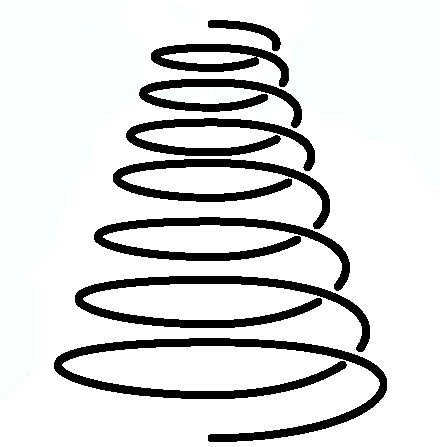 This spiral curriculum is not simply the repetition of any topic taught. It also requires the deepening of it, with each successive encounter building on the previous one. Each module within the Primary ITE Curriculum ensures that trainees acquire research-led pedagogical and curriculum knowledge, and moreover, develop a clear insight into how to implement this knowledge and understanding as they develop their teaching skills with the support of expert colleagues across the BCU Primary Partnership Schools.BCU ITE Curriculum Themes and links with Teachers’ Standards and ITT Core Content frameworkRAPID IMPROVEMENT TARGETS (RIT) PROCEDURE 2021 22The Rapid Improvement Targets Procedure will ensure that all trainees are supported and offered intervention where necessary to make satisfactory progress within the BCU ITE Formative Assessment Tracker.Rapid Improvement Targets will be issued when:A trainee does not make the expected progressA trainee fails to demonstrate high standards of personal and professional conduct Rapid Improvement Targets can be raised at any stage of the programme and:Can relate to a trainee’s engagement with and attendance at the taught elements of the programme;Can relate to specific aspects of the trainee’s teaching and be characterised by a lack of expected progress by the pupils;Can be  identified against the BCU ITE Formative Assessment TrackerRapid Improvement Targets may also be raised if:A trainee’s teaching, for any reason, is not developing as expected; for example, if a trainee ‘plateaus’ and there is no evidence of further progress or development in the quality of their teaching;A trainee has not received the necessary support from the placement school at which point the university will intervene and offer additional support.Rapid Improvement Targets will outline the concerns, set targets, identify intervention strategies, training needs, support strategies and agree review points. It is an intervention strategy and will result in an agreed increase in school and university support and monitoring to ensure the trainee has an opportunity to address the targets requiring immediate action.Rapid Improvement Target Process on PlacementStage 1At the earliest opportunity after a concern has arisen, the class teacher/mentor and/or university tutor discusses the concerns with the trainee. In this discussion the Rapid Improvement Targets, supported by evidence from the trainee’s practice, need to be shared with the trainee. The trainee will have the opportunity to share their perceptions of the concerns and a joint understanding is established.A Rapid Improvement Target Form is completed to:Record and identify the issue(s) which give cause for concern in relation to the BCU ITE Formative Assessment Tracker  ;Record and agree a maximum of three targets which are focused explicitly on areas for improvement; Record and agree intervention actions for the trainee;Record and agree intervention strategies to support the trainee for the class teacher/mentor/university tutor;Record and agree a date which will give enough time for trainees to demonstrate progress, to review outcomes.The trainee and the class teacher/mentor/university tutor sign the form and a copy is sent to PrimaryandEarlyYearsPGCECourseTeam@bcu.ac.ukIf the university tutor is not present the class teacher/mentor emails or calls the university tutor to inform them of the discussion. The university tutor will consult the course leadership team and may offer additional visits.Stage 2In a professional discussion between the trainee and the class teacher/mentor and/or the university tutor the Rapid Improvement Targets Form is used to: Review the targets using the full range of evidence; If sufficient progress has been made by the trainee, normal training routines resume;A copy of the completed Rapid Improvement Targets Form is sent to PrimaryandEarlyYearsPGCECourseTeam@bcu.ac.ukIf insufficient progress has been made a Rapid Improvement Target Form is used to agree:The areas of concern and set revised targets;Intervention actions for the trainee, class teacher/mentor and/or university tutor are agreed as part of the Rapid Improvement Targets;Using professional judgement, a timescale of up to 10 working days is set for the trainee to focus on the Rapid Improvement Targets;All observations and meetings should focus on the identified targets.The trainee and the mentor/university tutor sign the form and a copy is sent to:   PrimaryandEarlyYearsPGCECourseTeam@bcu.ac.ukIf the university tutor is not present the class teacher/mentor emails or calls the university tutor to inform them of the discussion. The university tutor will consult the course leadership team and may offer additional visits.Stage 3A formal review of targets, using the full range of evidence, by the trainee, class teacher/mentor and/or university tutor.  There are three possible outcomes from the formal review:If sufficient progress has been made, the Rapid Improvement Targets ends and the normal training routines resume;If limited progress has been made, the mentor/university tutor and trainee review the issues, revise the targets and the rapid improvement targets are extended and Stage 3 can be repeated. If the university tutor is not present the class teacher/mentor emails or calls the university tutor to inform them of the discussion. The university tutor will consult the course leadership team and may offer additional visits.If insufficient progress has been made proceed to Stage 4.Stage 4The mentor/senior school leader/ university tutor contacts the course team to discuss the trainee’s progress. There are two possible outcomes:It is agreed that a further Rapid Improvement Target Form would be appropriate, and targets and intervention support are agreed and Stage 3 repeated;It is agreed that the trainee has failed to meet the expectations for the placement identified in the BCU ITE Formative Assessment Tracker at the appropriate level so has failed the placement. Proceed to Stage 5.Stage 5The mentor/senior school leader meets with the trainee so that the trainee understands the evidence that was used to judge their performance against the BCU ITE Formative Assessment Tracker.The trainee meets with a member of the course leadership team to discuss the evidence and to agree targets for improvement and the record for a failed placement is completed.The placement records are reviewed by the course team and the decision is referred to the Placement Review Panel for review.The Placement Review Form is sent to the trainee, class teacher, mentor, university tutor to complete.The Placement Review Panel reviews the evidence.The Placement Review Panel decisions:Trainee has passed the placement as there was sufficient evidence to demonstrate that they had met the requirements of the BCU ITE Assessment Tracker for this placement.Trainee will be offered an opportunity to undertake this placement as a first attempt.Trainee will be offered an opportunity to undertake this placement as a first attempt with a RIT in place to address identified targets.Trainee has failed the placement and will be offered a second and final attempt with a RIT in place to address identified targets.A referral has been made to Student Governance under the FTP/FTS/FTT procedures.An email is sent to the course team, the school, the trainee, the Professional Development Tutor and the university tutor to confirm the decision.A de-brief meeting takes place between the university tutor and the relevant school personnel, leading to a report of arising issues and actions when necessary.Resitting a placement, as a consequence of a failed first attempt, will incur a cost to the trainee of £1125. The trainee may be eligible for funding, but this should be discussed with Student Finance England direct to confirm details and determine whether there is eligibility. There may be exceptional circumstances where this fee can be waived; however the course team will confirm this in writing to the trainee where such a circumstance will apply.Rapid Improvement Targets Plan 2021-2022Roles and ResponsibilitiesClass TeacherProvide day to day support for the trainee including guidance on teaching, planning, accessing resources and other responsibilities Arranging which pupils the trainee will be working with (e.g. groups/ whole class).Advising on classroom systems and procedures.Discuss targets for placement before the trainee begins block placement.Support trainee with pre-placement tasks and arrange for trainee to observe other colleagues, if possible. Check and sign pre-placement checklist.Hosting weekly meetings with trainee to discuss the trainee’s reflections on their week of teaching and to set targets for the week ahead. Review of previous week’s targets. Observations of the trainee. Where there is no school mentor, the class tJoint observation. There will be one joint observation during the placement prior to the Review Meeting. This observation will be carried out by the class teacher and will be followed by an online meeting including the trainee, class teacher and University Tutor. In the meeting the observation will be discussed as well as the Critical Incident  that the trainees will have prepared for and a formative assessment of the trainee’s progress thus far.If a trainee requires a Rapid Improvement Target (RIT) this will be completed by the class teacher. Please inform the University Tutor (UT).  Where needed, the UT can provide support.School Mentor (in schools with this model)Support with school induction. Liaise with other colleagues where applicable.Arrange for trainee to observe other colleagues, if possibleDiscuss targets for placement before the trainee begins block placement.Support with pre-placement tasks. Liaise with other colleagues where applicable.Check and sign pre-placement checklist.Weekly meetings are usually held between the class teacher and trainee, however, the school mentor may want to lead on this or hold a joint meeting with the class teacher and trainee. During the weekly meeting discuss the trainee’s reflections on their week of teaching and set targets for the week ahead. Review of previous week’s targets.Observations of the trainee. These will be undertaken by the class teacher and school mentor. Arrangements for observations will be made between the class teacher and school mentor. Observations of the trainee should ideally be once a week. Joint observation. There will be one joint observation during the placement prior to Review Meeting. This observation may be carried out by the class teacher or school mentor, and will be followed by an online meeting including the trainee, school mentor and University Tutor. In the meeting the observation will be discussed as well as the Critical Incident that the trainees will have prepared for and a formative assessment of the trainee’s progress thus far.If a trainee requires a Rapid Improvement Target (RIT) this will be completed by the class teacher. Please inform the University Tutor (UT).  Where needed, the UT can provide support.University Tutor (UT) (online support and one in person visit)Communication with school and UT will be through email and through Microsoft Teams. A phone call may be requested by the school.First point of contact for the trainee’s placement Contact school before trainee begins block placement to discuss arrangements and offer guidance, as required Meet online with trainee before block placement begins. Sign placement targets. Check that pre-placement tasks are completed and that trainee is ready to start block placement. Trainees will need a morning or afternoon to complete this meeting with their UT. Attend online Review/Progress Meetings and engage in joint, unseen observation discussionProvide any additional online support such attending a weekly meeting or support with Rapid Improvement TargetsCarry out a school visit to observe the trainee. This may be in conjunction with a Review or Progress Meeting or be a stand alone visit Standardisation of placement outcomeTraineeMaintain a high level of professionalism whilst on placement including following school policy and procedures.Follow absence reporting procedures for placement (following guidance in progress journal)Keep the SBT online progress journal up to date (this should be saved as a One Drive file) and ensure it is shared with the class teacher/school mentor/ UT. Complete the pre-placement tasks.Meet with UT before block placement to discuss pre-placements and ensure they are signed off.Keep an online School Based Training file (see pre-placement checklist for details of what to include)For formal observations, provide a copy of the planning for the observer/sEnsure that lessons to be taught are planned for a prepared for in a timely mannerComplete weekly reflection in Progress Journal, in readiness to discuss at weekly meetingGather supporting evidence and complete proforma for Critical Incident in readiness for Review/Progress Meetings Meet with PDT at the end of placement in order to discuss outcomes, achievements, targets for developmentWhere can the Class Teachers/ School Mentors get further help and guidance?Please contact the University Tutor via email as soon as any issue arises or if you have a query regarding the placement.  Online meetings can be arranged via Microsoft Teams.Course Team contact details: PrimaryandEarlyYearsPGCECourseTeam@bcu.ac.ukObservation FeedbackDiscursive FeedbackObserver(s):   Trainee:   TaskSchool ConfirmationUT ConfirmationSpecific guidance for trainee in relation to Covid19 and arrangements in school setting (including PPE, hand hygiene, good respiratory hygiene, cleaning of resources and working environment, children handling resources, working with a group, timings of the school day (including any phased timings), reporting procedure if trainee is unwell or child is unwell, supporting learning in the event of lockdown etc.) Covid19 related risk assessment requirements in line with all staff in school. Health and Safety Induction/information gathering from the relevant H&S Policies. Share and discuss School Based Training HandbookSafeguarding and Child Protection Induction/information gathering from the relevant Child Protection Policies. – Safeguarding local priorities - Name of DSLDiscuss ‘Keeping Children Safe in Education’ (2020) document and share ‘Safeguarding & Promoting the Welfare of Children’ bookletGDPR in line with school’s policyHave read school ‘Pupil Behaviour Policy’ and ‘Staff Behaviour Policy’Planning Negotiate the timetable to be taught between teacher and trainee: small group, 1:1 (including team teaching, teaching of groups, interventions) etc.Discuss school’s arrangements for catch up support and any input to be given by the traineeDiscuss the school’s medium/weekly term planning for the areas the trainee will be teachingIdentify resources to support learning and teaching, including where relevant, online materials to support remote learning and teachingTrainee complete lesson planning for the groups being taught in the first weekDiscuss the BCU ITE Curriculum and subject/pedagogical development needs Confirm Covid19 arrangements for playtime, lunchtimes, breaks, start and end of day. Information gathering about the school day, including: children’s arrival times, playtime(s), lunchtime, moving around the school and leaving school at the end of the day. Expected time of arrival in school and departure of staff and trainees, including any phased timings. Confirm Covid 19 arrangements for any meetings. Identify staff meetings/training that trainee should attend during the School Based Training, including and online meetings or training. *Unless advised otherwise by the school, trainees should attend ALL whole school/phase meetings and training. Identify areas for development during this School Based Training and formulate targets for discussion with your Classteacher & UT.  Identify Needs of individual children (EAL, SEND, LAC, PP etc.)Negotiate times for Weekly Professional Development Discussions.Addressing Workload in ITE documentation has been discussedTrainee has shared ‘Teaching of Reading Booklet’School Based Electronic Training File organised as follows:Section One ~ Background Information: Safeguarding Confirmation Letter, list of staff and their responsibilities, a copy of your teaching timetable, (in line with school’s GDPR policy).Section Two ~ Planning:  Long/Medium Term Section Three ~ Short Term Planning and Evaluations: organised in chronological order with lesson plans, resources, anonymised assessment records/notes, evaluations , relevant reading and research resources (all information must be in line with school’s GDPR policy). (in line with school’s GDPR policy).Who do you need to contact?What form of contact should it be?What time does the contact need to have been made by?By what time do you need to let the school know if you are going to be in, or not, by the next day?Teachers’ Standards – used to summatively assess trainees at the end of the course for the award of QTSBCU ITE Curriculum Themes and ITT Core Content FrameworkPREAMBLE: Teachers make the education of their pupils their first concern, and are accountable for achieving the highest possible standards in work and conduct. Teachers act with honesty and integrity; have strong subject knowledge, keep their knowledge and skills as teachers up-to-date and are self-critical; forge positive professional relationships; and work with parents in the best interests of their pupils. It’s important to see the Teachers’ Standards through the lens of the impact they have on pupil progress.The BCU ITE Curriculum Key Themes will signpost the complex and interconnected learning through a coherent teacher education programme.The ITT Core Content Framework has been designed to support trainee development in 5 core areas – behaviour management, pedagogy, curriculum, assessment and professional behaviours. It is presented in 8 sections: High Expectations and Managing Behaviour; How Pupils Learn; Classroom Practice and Adaptive Teaching; Curriculum; Assessment; Professional Behaviours.Standard 1: Set high expectations which inspire, motivate and challenge pupilsestablish a safe and stimulating environment for pupils, rooted in mutual respect set goals that stretch and challenge pupils of all backgrounds, abilities and dispositions demonstrate consistently the positive attitudes, values and behaviour which are expected of pupils.BCU ITE Curriculum Key Theme BTrainees’ classroom practice establishes effective behaviour management through the use of high expectations and awareness of pupil wellbeing.ITT Core Content Framework High Expectations Managing BehaviourStandard 2: Promote good progress and outcomes by pupil be accountable for pupils’ attainment, progress and outcomes   be aware of pupils’ capabilities and their prior knowledge, and plan teaching to build on these guide pupils to reflect on the progress they have made and their emerging needs demonstrate knowledge and understanding of how pupils learn and how this impacts on teachingencourage pupils to take a responsible and conscientious attitude to their own work and study.BCU ITE Curriculum Key Theme C Trainees’ knowledge and understanding of the curriculum, subject knowledge, pedagogy and how pupils learn impact on pupils’ progress and well-being.ITT Core Content Framework How Pupils  Learn Classroom Practice Adaptive teachingStandard 3: Demonstrate good subject and curriculum knowledge  have a secure knowledge of the relevant subject(s) and curriculum areas, foster and maintain pupils’ interest in the subject, and address misunderstandings demonstrate a critical understanding of developments in the subject and curriculum areas, and promote the value of scholarship demonstrate an understanding of and take responsibility for promoting high standards of literacy, articulacy and the correct use of standard English, whatever the teacher’s specialist subject if teaching early reading, demonstrate a clear understanding of systematic synthetic phonics  if teaching early mathematics, demonstrate a clear understanding of appropriate teaching strategies.  BCU ITE Curriculum Key Theme C Trainees’ knowledge and understanding of the curriculum, subject knowledge, pedagogy and how pupils learn impact on pupils’ progress and well-being.BCU ITE Curriculum Key Theme E Trainees implement effective adaptive teaching approaches to support all learners, including SEND (Special Educational Needs and Disability) and EAL (English as an Additional Language learners)ITT Core Content Framework How Pupils LearnCurriculumStandard 4: Plan and teach well-structured lessons  impart knowledge and develop understanding through effective use of lesson time  promote a love of learning and children’s intellectual curiosity   set homework and plan other out-of-class activities to consolidate and extend the knowledge and understanding pupils have acquired  reflect systematically on the effectiveness of lessons and approaches to teaching  contribute to the design and provision of an engaging curriculum within the relevant subject area(s).BCU ITE Curriculum Key Theme D Trainees plan and assess learning to ensure that all pupils make progress.ITT Core Content FrameworkClassroom Practice Adaptive TeachingAssessmentStandard 5: Adapt teaching to respond to the strengths and needs of all pupilsknow when and how to differentiate appropriately, using approaches which enable pupils to be taught effectivelyhave a secure understanding of how a range of factors can inhibit pupils’ ability to learn, and how best to overcome these  demonstrate an awareness of the physical, social and intellectual development of children, and know how to adapt teaching to support pupils’ education at different stages of development  have a clear understanding of the needs of all pupils, including those with special educational needs; those of high ability; those with English as an additional language; those with disabilities; and be able to use and evaluate distinctive teaching approaches to engage and support them.  BCU ITE Curriculum Key Theme E Trainees implement effective adaptive teaching approaches to support all learners, including SEND (Special Educational Needs and Disability) and EAL (English as an Additional Language learners)ITT Core Content FrameworkHow Pupils LearnClassroom Practice aAdaptive TeachingStandard 6: Make accurate and productive use of assessmentknow and understand how to assess the relevant subject and curriculum areas, including statutory assessment requirements  make use of formative and summative assessment to secure pupils’ progress  use relevant data to monitor progress, set targets, and plan subsequent lessons   give pupils regular feedback, both orally and through accurate marking, and encourage pupils to respond to the feedback.BCU ITE Curriculum Key Theme D Trainees plan and assess learning to ensure that all pupils make progressITT Core Content FrameworkAssessmentCurriculumStandard 7: Manage behaviour effectively to ensure a good and safe learning environment  have clear rules and routines for behaviour in classrooms, and take responsibility for promoting good and courteous behaviour both in classrooms and around the school, in accordance with the school’s behaviour policy   have high expectations of behaviour, and establish a framework for discipline with a range of strategies, using praise, sanctions and rewards consistently and fairly  manage classes effectively, using approaches which are appropriate to pupils’ needs in order to involve and motivate them  maintain good relationships with pupils, exercise appropriate authority, and act decisively when necessaryBCU ITE Curriculum Key Theme B Trainees’ classroom practice establishes effective behaviour management through the use of high expectations and awareness of pupil wellbeing.ITT Core Content Framework High ExpectationsManaging BehaviourStandard 8: Fulfil wider professional responsibilities make a positive contribution to the wider life and ethos of the school  develop effective professional relationships with colleagues, knowing how and when to draw on advice and specialist support  deploy support staff effectively   take responsibility for improving teaching through appropriate professional development, responding to advice and feedback from colleagues  communicate effectively with parents with regard to pupils’ achievements and well-being.BCU ITE Curriculum Key Theme A Trainees use critical enquiry and research informed practice to develop their understanding of effective teaching and learning.BCU ITE Curriculum Key Theme F Trainee develops professional behaviours and contributes effectively to the wider life of the school.ITT Core Content FrameworkProfessional BehavioursPART TWO: PERSONAL AND PROFESSIONAL CONDUCTA teacher is expected to demonstrate consistently high standards of personal and professional conduct. The following statements define the behaviour and attitudes which set the required standard for conduct throughout a teacher’s career.  Teachers uphold public trust in the profession and maintain high standards of ethics and behaviour, within and outside school, by: treating pupils with dignity, building relationships rooted in mutual respect, and at all times observing proper boundaries appropriate to a teacher’s professional position  having regard for the need to safeguard pupils’ well-being, in accordance with statutory provisions  showing tolerance of and respect for the rights of others  not undermining fundamental British values, including democracy, the rule of law, individual liberty and mutual respect, and tolerance of those with different faiths and beliefs  ensuring that personal beliefs are not expressed in ways which exploit pupils’ vulnerability or might lead them to break the law.  Teachers must have proper and professional regard for the ethos, policies and practices of the school in which they teach, and maintain high standards in their own attendance and punctuality.  Teachers must have an understanding of, and always act within, the statutory frameworks which set out their professional duties and responsibilities.BCU ITE Curriculum Key Theme A Trainees use critical enquiry and research informed practice to develop their understanding of effective teaching and learningBCU ITE Curriculum Key Theme F Trainee develops professional behaviours and contributes effectively to the wider life of the school.ITT Core Content FrameworkProfessional BehavioursTrainee:School: School: School: BA/BSC QTS        PGCE BA/BSC QTS        PGCE Date:RIT No.Person Completing Form:  Person Completing Form:  Role:  Role:  Role:  Electronic signature:Electronic signature:Electronic signature:University Tutor (UT):  University Tutor (UT):  University Tutor (UT):  Professional Development Tutor (PDT):   Professional Development Tutor (PDT):   Professional Development Tutor (PDT):   Professional Development Tutor (PDT):   Professional Development Tutor (PDT):   Please send a copy of the completed form after the initial Rapid Improvement Target meeting and after the Review Meeting to the designated course team :  PrimaryandEarlyYearsPGCECourseTeam@bcu.ac.ukPlease send a copy of the completed form after the initial Rapid Improvement Target meeting and after the Review Meeting to the designated course team :  PrimaryandEarlyYearsPGCECourseTeam@bcu.ac.ukPlease send a copy of the completed form after the initial Rapid Improvement Target meeting and after the Review Meeting to the designated course team :  PrimaryandEarlyYearsPGCECourseTeam@bcu.ac.ukPlease send a copy of the completed form after the initial Rapid Improvement Target meeting and after the Review Meeting to the designated course team :  PrimaryandEarlyYearsPGCECourseTeam@bcu.ac.ukPlease send a copy of the completed form after the initial Rapid Improvement Target meeting and after the Review Meeting to the designated course team :  PrimaryandEarlyYearsPGCECourseTeam@bcu.ac.ukPlease send a copy of the completed form after the initial Rapid Improvement Target meeting and after the Review Meeting to the designated course team :  PrimaryandEarlyYearsPGCECourseTeam@bcu.ac.ukPlease send a copy of the completed form after the initial Rapid Improvement Target meeting and after the Review Meeting to the designated course team :  PrimaryandEarlyYearsPGCECourseTeam@bcu.ac.ukPlease send a copy of the completed form after the initial Rapid Improvement Target meeting and after the Review Meeting to the designated course team :  PrimaryandEarlyYearsPGCECourseTeam@bcu.ac.ukPlease use this section to highlight which are the most significant BCU ITE Curriculum areas of concern:Using critical enquiry and research informed practice to develop understanding of effective teaching and learning.Use classroom practice to establish effective behaviour management through the use of high expectations and awareness of pupil wellbeing.Knowledge and understanding of the curriculum, subject knowledge, pedagogy and how pupils learn and its impact on pupils’ progress and wellbeing.Planning and assessing learning to ensure that all pupils make progress.Implement effective adaptive teaching approaches to support all learners, including SEND and EAL learners.Develop professional behaviours and contribute effectively to the wider life of the school.Please use this section to highlight which are the most significant BCU ITE Curriculum areas of concern:Using critical enquiry and research informed practice to develop understanding of effective teaching and learning.Use classroom practice to establish effective behaviour management through the use of high expectations and awareness of pupil wellbeing.Knowledge and understanding of the curriculum, subject knowledge, pedagogy and how pupils learn and its impact on pupils’ progress and wellbeing.Planning and assessing learning to ensure that all pupils make progress.Implement effective adaptive teaching approaches to support all learners, including SEND and EAL learners.Develop professional behaviours and contribute effectively to the wider life of the school.Please use this section to highlight which are the most significant BCU ITE Curriculum areas of concern:Using critical enquiry and research informed practice to develop understanding of effective teaching and learning.Use classroom practice to establish effective behaviour management through the use of high expectations and awareness of pupil wellbeing.Knowledge and understanding of the curriculum, subject knowledge, pedagogy and how pupils learn and its impact on pupils’ progress and wellbeing.Planning and assessing learning to ensure that all pupils make progress.Implement effective adaptive teaching approaches to support all learners, including SEND and EAL learners.Develop professional behaviours and contribute effectively to the wider life of the school.Please use this section to highlight which are the most significant BCU ITE Curriculum areas of concern:Using critical enquiry and research informed practice to develop understanding of effective teaching and learning.Use classroom practice to establish effective behaviour management through the use of high expectations and awareness of pupil wellbeing.Knowledge and understanding of the curriculum, subject knowledge, pedagogy and how pupils learn and its impact on pupils’ progress and wellbeing.Planning and assessing learning to ensure that all pupils make progress.Implement effective adaptive teaching approaches to support all learners, including SEND and EAL learners.Develop professional behaviours and contribute effectively to the wider life of the school.Please use this section to highlight which are the most significant BCU ITE Curriculum areas of concern:Using critical enquiry and research informed practice to develop understanding of effective teaching and learning.Use classroom practice to establish effective behaviour management through the use of high expectations and awareness of pupil wellbeing.Knowledge and understanding of the curriculum, subject knowledge, pedagogy and how pupils learn and its impact on pupils’ progress and wellbeing.Planning and assessing learning to ensure that all pupils make progress.Implement effective adaptive teaching approaches to support all learners, including SEND and EAL learners.Develop professional behaviours and contribute effectively to the wider life of the school.Please use this section to highlight which are the most significant BCU ITE Curriculum areas of concern:Using critical enquiry and research informed practice to develop understanding of effective teaching and learning.Use classroom practice to establish effective behaviour management through the use of high expectations and awareness of pupil wellbeing.Knowledge and understanding of the curriculum, subject knowledge, pedagogy and how pupils learn and its impact on pupils’ progress and wellbeing.Planning and assessing learning to ensure that all pupils make progress.Implement effective adaptive teaching approaches to support all learners, including SEND and EAL learners.Develop professional behaviours and contribute effectively to the wider life of the school.Please use this section to highlight which are the most significant BCU ITE Curriculum areas of concern:Using critical enquiry and research informed practice to develop understanding of effective teaching and learning.Use classroom practice to establish effective behaviour management through the use of high expectations and awareness of pupil wellbeing.Knowledge and understanding of the curriculum, subject knowledge, pedagogy and how pupils learn and its impact on pupils’ progress and wellbeing.Planning and assessing learning to ensure that all pupils make progress.Implement effective adaptive teaching approaches to support all learners, including SEND and EAL learners.Develop professional behaviours and contribute effectively to the wider life of the school.Please use this section to highlight which are the most significant BCU ITE Curriculum areas of concern:Using critical enquiry and research informed practice to develop understanding of effective teaching and learning.Use classroom practice to establish effective behaviour management through the use of high expectations and awareness of pupil wellbeing.Knowledge and understanding of the curriculum, subject knowledge, pedagogy and how pupils learn and its impact on pupils’ progress and wellbeing.Planning and assessing learning to ensure that all pupils make progress.Implement effective adaptive teaching approaches to support all learners, including SEND and EAL learners.Develop professional behaviours and contribute effectively to the wider life of the school.Identify clearly focused SMART targets aligned to the BCU ITE Curriculum Themes and Assessment TrackerIdentify clearly focused SMART targets aligned to the BCU ITE Curriculum Themes and Assessment TrackerIdentify clearly focused SMART targets aligned to the BCU ITE Curriculum Themes and Assessment TrackerIdentify clearly focused SMART targets aligned to the BCU ITE Curriculum Themes and Assessment TrackerIdentify clearly focused SMART targets aligned to the BCU ITE Curriculum Themes and Assessment TrackerIdentify clearly focused SMART targets aligned to the BCU ITE Curriculum Themes and Assessment TrackerBCU ITE Curriculum Key ThemeTarget:Identified strategies to support the traineeActions to achievePerson responsible to support and monitor to targetProgress ReviewDiscussion at Review MeetingDiscussion at Review MeetingDiscussion at Review MeetingDiscussion at Review MeetingDiscussion at Review MeetingDiscussion at Review MeetingAgreed date to start the RITAgreed date to start the RITAgreed date to start the RITAgreed date for RIT review meetingAgreed date for RIT review meetingReview Meeting outcomeSummary of identified next steps:Summary of identified next steps:Summary of identified next steps:Outcomes agreedTrainee’s signatureUniversity Tutor signatureUniversity Tutor signatureSchool Professional / Mentor signatureShared with stakeholdersClass Teacher / MentorTrainee’s PDTTrainee’s PDTCourse TeamTrainee’s name:Date:Course:BA QTS:1    2    31    2    31    2    31    2    3PGCE:1    21    21    21    21    2School:Subject / area:Year Group:Year Group:PDT:Observer’s name(s):Observer’s name(s):Observer’s role:School Mentor         Class Teacher         University Tutor       JointSchool Mentor         Class Teacher         University Tutor       JointSchool Mentor         Class Teacher         University Tutor       JointSchool Mentor         Class Teacher         University Tutor       JointSchool Mentor         Class Teacher         University Tutor       JointSchool Mentor         Class Teacher         University Tutor       JointSchool Mentor         Class Teacher         University Tutor       JointObservation number:Observation number:Personal and Professional Conduct (Part Two of Teachers’ Standards Professional Behaviours).  If applicable, please identify a RIT by writing RIT next to the relevant comment and complete a RIT Form.Key Strengths Following the observation, through professional dialogue, please identify key strengths and targets for the trainee in the context of raising pupil achievement and supporting children’s learning. Please note BCU Curriculum Key Themes.Possibilities, Issues, Reflections and Targets From the discussion, please agree SMART targets.  Targets will be reviewed through Weekly Professional Development Discussions and subsequent observations.  If a RIT is identified, please complete a RIT Form, stating clearly when targets will be reviewed. Highlight a RIT by writing RIT next to the action point.In this section, please identify good practice and specific elements for development linked to the BCU ITE Key Themes in the context of the pupils’ progress.  Consider:The impact on children's learning and progressRelationships with children and behaviour management.Subject knowledge and pedagogy.  Planning and lesson structure, including appropriate challenge and pupil engagement/understanding.Use of assessment, including children’s peer- and self-assessmentAdaptive teaching.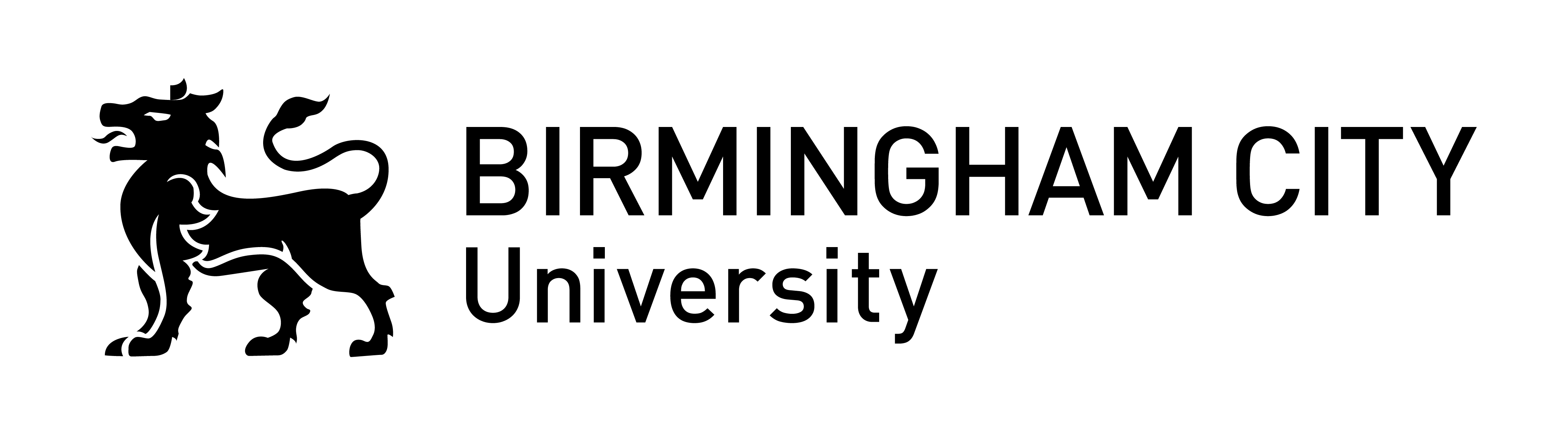 Trainee:Date:Observer:Observer’s Role:      Joint   UT    SM   CTSchool:Age Group:PDT:Phonics Scheme and Phase:ADDITIONAL prompts for observing phase one phonics lessons:What aspect of phase one is the focus for this lesson? (Environmental sounds, instrumental sounds, body sounds, rhythm and rhyme, alliteration, voice sounds or oral blending and segmenting).Does the lesson link to other areas of learning in the EYFS?Is the activity linked to EYFS principles?Is phonics embedded in a language-rich environment?How is indoor and outdoor space used to support learning?Are there opportunities for oral blending and segmenting?Do children have opportunities to explore sounds throughout the day?Are children encouraged to listen attentively?Are they encouraged to reproduce audibly the phonemes that they hear, in order, all through the word?How are resources used to support learning?ADDITIONAL prompts for observing phase one phonics lessons:What aspect of phase one is the focus for this lesson? (Environmental sounds, instrumental sounds, body sounds, rhythm and rhyme, alliteration, voice sounds or oral blending and segmenting).Does the lesson link to other areas of learning in the EYFS?Is the activity linked to EYFS principles?Is phonics embedded in a language-rich environment?How is indoor and outdoor space used to support learning?Are there opportunities for oral blending and segmenting?Do children have opportunities to explore sounds throughout the day?Are children encouraged to listen attentively?Are they encouraged to reproduce audibly the phonemes that they hear, in order, all through the word?How are resources used to support learning?Observation PromptsAreas of strength and for developmentPractise Is the session interactive fun and multisensory?Are all the children engaged? Is any form of differentiation evident? Do the children articulate the phonemes correctly? Do the children blend phonemes to read words and/or segment words into phonemes for spelling? Does the trainee give feedback? Is there appropriate pace?Are additional adults contributing to the learning?Apply Is there evidence that children have opportunities to apply their phonic knowledge and skills in reading or writing a sentence or caption?Assessment Are criteria used for assessment? Does assessment take place? Is it clear that the assessment will help inform future planning? What was the impact on pupil progress?Agreed next steps for improving phonics teachingAgreed next steps for improving phonics teachingComments on any other aspects relating to the BCU ITE Key ThemesComments on any other aspects relating to the BCU ITE Key ThemesObserver’s SignatureTrainee Signature